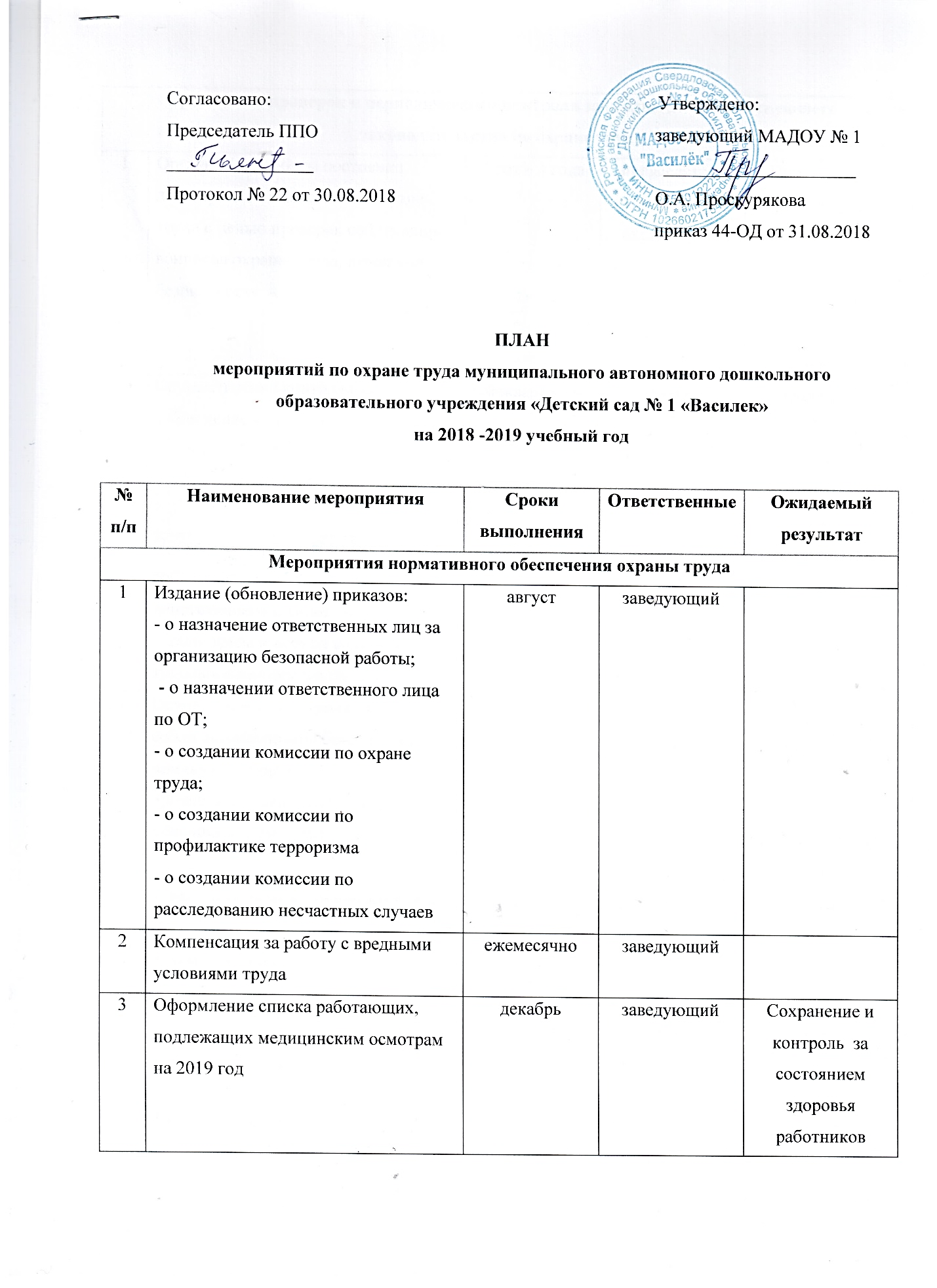 ПЛАНмероприятий по охране труда муниципального автономного дошкольного образовательного учреждения «Детский сад № 1 «Василек» на 2018 -2019 учебный год № п/пНаименование мероприятияСроки выполненияОтветственныеОжидаемыйрезультатМероприятия нормативного обеспечения охраны трудаМероприятия нормативного обеспечения охраны трудаМероприятия нормативного обеспечения охраны трудаМероприятия нормативного обеспечения охраны трудаМероприятия нормативного обеспечения охраны труда1Издание (обновление) приказов: - о назначение ответственных лиц за организацию безопасной работы; - о назначении ответственного лица по ОТ; - о создании комиссии по охране труда; - о создании комиссии по профилактике терроризма - о создании комиссии по расследованию несчастных случаевавгуст  заведующий2Компенсация за работу с вредными условиями трудаежемесячнозаведующий3Оформление списка работающих, подлежащих медицинским осмотрам на 2019 годдекабрьзаведующийСохранение и контроль  за состоянием здоровья работниковПроведение проверок и периодического контроля за соблюдением действующего законодательства по охране трудаПроведение проверок и периодического контроля за соблюдением действующего законодательства по охране трудаПроведение проверок и периодического контроля за соблюдением действующего законодательства по охране трудаПроведение проверок и периодического контроля за соблюдением действующего законодательства по охране трудаПроведение проверок и периодического контроля за соблюдением действующего законодательства по охране труда1Организация работы постоянно действующей комиссии по охране труда с целью проверок соблюдения вопросов охраны труда, пожарной безопасности1 раз в 3 годапредседатель комиссии по охране трудаПросвещение работающих, профилактика нарушений и выполнение требований охраны труда2Осуществление контроля за соблюдением пропускного режимаЕжеквартальноЧлены комиссии по охране трудаВыполнение своих обязанностей работниками ДОУ3Проведение проверок по контролю за соблюдением работниками действующего законодательства по охране труда и правил внутреннего трудового распорядкав течение годаадминистрация ДОУВыполнение законодательных требований по охране труда4Осуществление контроля за соблюдением правил безопасности при организации образовательного процесса по образовательной области «Физическое развитие»В течении годаЧлены комиссии по охране трудаОбеспечение безопасных условий жизни для воспитанников и работниковПрофилактические мероприятия по профилактике и предупреждению травматизмаПрофилактические мероприятия по профилактике и предупреждению травматизмаПрофилактические мероприятия по профилактике и предупреждению травматизмаПрофилактические мероприятия по профилактике и предупреждению травматизмаПрофилактические мероприятия по профилактике и предупреждению травматизма1Проверка готовности учреждения к новому учебному году и работе в осенне-зимний периоддо 01.09.Члены комиссии по подготовке к новому учебному годуОбеспечение безопасных условий жизни для воспитанников и работников2Рассмотрение вопросов охраны труда на совещаниях при заведующем, на заседаниях ППО, общих собраниях работников ДОУВ течении года, в соответствии с годовым планом работыЗаведующий, председатель ППО, ответственный за охрану трудаОбеспечение безопасных условий труда   для всех участников образовательных отношений3Проведение осмотра зданий и сооружений2 раза в годЧлены комиссии  Обеспечение безопасных условий жизни детей и работников4Осуществление  контроля в группах и на игровых площадках ДОУ за состоянием охраны труда, с записью в журнале ежедневного контроляЕжедневноЗавхоз, дворник, воспитателиСохранение здоровья и жизни детей и работников5Проверка готовности ДОУ к летней оздоровительной компанииДо 31 маяКомиссия по охране трудаСохранение здоровья и жизни воспитанников и сотрудников6Обеспечение работников спецодеждой, средств индивидуальной защиты в соответствии с нормативами смывающими и обеззараживающими средствами в течение годаЗаведующий, завхозОбеспечение безопасных условий жизни работников7Пополнение аптечек доврачебной помощив течение годазавхоз8Проверка выполнения мероприятий по профилактике травматизма в гололедДекабрь-февральЗаведующий, завхозСохранение жизни и здоровья детей и работников9Контроль за соблюдением правил охраны труда  и техники безопасности на рабочих местах в ДОУежедневноЗаведующий, завхозСохранение жизни и здоровья детей и работниковОбучение работников, инструктажи, проверки знаний по охране трудаОбучение работников, инструктажи, проверки знаний по охране трудаОбучение работников, инструктажи, проверки знаний по охране трудаОбучение работников, инструктажи, проверки знаний по охране трудаОбучение работников, инструктажи, проверки знаний по охране труда1Проведение периодической проверки знаний по вопросам охраны трудаСогласно графикаКомиссия по проверке знанийСохранение жизни и здоровья детей и работников2Проведение инструктажей с  работниками по охране труда и пожарной безопасностиавгуст, февральответственные за инструктажиПроверка знаний3Проведение инструктажей с воспитанникамиежедневноВоспитатели группСохранение жизни и здоровья детей4Обучение работников  и по программе охране труда и пожарно-технического минимума на рабочих местах1 раз в 3 годаОтветственный за охрану трудаЗнание правил поведения работниками в случае экстремальных ситуацийИнформационное просвещение и пропаганда охраны трудаИнформационное просвещение и пропаганда охраны трудаИнформационное просвещение и пропаганда охраны трудаИнформационное просвещение и пропаганда охраны трудаИнформационное просвещение и пропаганда охраны труда1Размещение на информационных стендах памяток, листовок по вопросам безопасности труда и жизнедеятельностиПостоянноОтветственный за охрану трудаПросвещение всех участников образовательного процесса2Размещение на сайте информации по вопросам охраны трудаВ течение годаОтветственный за сайтПросвещение всех участников образовательного процесса3Проведение информационно-разъяснительной работы среди воспитанников  по вопросам формирования навыков ЗОЖ и ОБЖВ течение года Воспитатели группСохранение жизни и здоровья обучающихся